Madrid, Mérida, Sevilla, Córdoba, Granada, San Sebastián, Burdeos, Región de Loire, París.Duración: 08 ó 13 días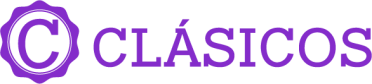 Salida: a Madrid: viernes --- a París: domingo de mayo 2024 a abril 2025Servicios compartidos Mínimo 2 personasDía 1º domingo: 	AméricaSalida en vuelo intercontinental con destino a Europa.Día 2º lunes: 		MadridLlegada al aeropuerto y traslado al hotel. Día libre. Alojamiento.Día 3º martes: 		Madrid / Mérida / SevillaDesayuno. Salida hacia la región de Extremadura, pasando por Trujillo. Llegada a Mérida. Tiempo libre para almorzar. (Almuerzo incluido en el Paquete Plus P+). Por la tarde visita del espectacular Teatro y Anfiteatro Romanos, a continuación, salida hacia Zafra y Sevilla. A última hora de la tarde podremos asistir al espectáculo de un típico tablao flamenco, y degustar un buen vino andaluz. (Espectáculo flamenco incluido en el Paquete Plus P+). Alojamiento. Día 4º miércoles: 	SevillaDesayuno. Salida para efectuar la visita de la ciudad y sus principales monumentos, como la torre del Oro, el parque de María Luisa, la Maestranza, la catedral culminada por la Giralda, y el barrio de Santa Cruz. (Almuerzo incluido en el Paquete Plus P+). A continuación, sugerimos opcionalmente tomar un paseo en barco por el río Guadalquivir (Incluido en el Paquete Plus P+). Tarde libre para pasear por esta bella ciudad andaluza. Alojamiento. Día 5º jueves: 		Sevilla / Córdoba / GranadaDesayuno buffet. Salida hacia Córdoba donde visitaremos su famosa Mezquita. Tiempo libre para el almuerzo. Salida hacia Granada. Alojamiento.Día 6º viernes: 	Granada / Madrid Desayuno y salida para hacer la visita de la fabulosa Alhambra y los jardines del Generalife. Después de la visita salida en autobús hacia Madrid. Llegada y alojamiento en el hotel. Día 7º sábado: 	MadridDesayuno buffet. Día libre. A última hora de la tarde haremos un recorrido por el Madrid iluminado (durante las fechas de primavera y verano, debido al anochecer tardío, las visitas se harán aún con luz solar) y por los alrededores de la Plaza Mayor donde podremos opcionalmente, en uno de los múltiples mesones, degustar las sabrosas tapas. (Cena de tapas incluida en el Paquete Plus P+). Alojamiento. Para los pasajeros iniciando servicios en Madrid: Llegada y traslado al hotel. Día libre. A última hora de la tarde haremos un recorrido por el Madrid iluminado (durante las fechas de primavera y verano, debido al anochecer tardío, las visitas se harán aún con luz solar) y por los alrededores de la Plaza Mayor donde podremos opcionalmente, en uno de los múltiples mesones, degustar las sabrosas tapas. (Cena de tapas incluida en el Paquete Plus P+). Alojamiento. Día 8º domingo: 	MadridDesayuno buffet. Por la mañana visita de la ciudad recorriendo la Castellana, Gran Vía, Cibeles y Neptuno, Puerta de Alcalá, las Cortes, la Puerta del Sol, Plaza Mayor y Plaza de Oriente, y el Madrid moderno. Tarde libre en el que sugerimos hacer una excursión a la ciudad imperial de Toledo, para admirar su catedral, pasear por sus calles que nos transportan a la edad media, y extasiarnos delante de las pinturas de El Greco. (Almuerzo típico y visita a Toledo incluida en el Paquete Plus P+). Alojamiento. Día 9º lunes:		 Madrid / San Sebastián / BurdeosDesayuno buffet y salida hacia San Sebastián, “la bella Easo”. Breve panorámica en bus. Continuación hacia Francia. Llegada a Burdeos. Alojamiento. Día 10º martes: 	Burdeos / Región del Loire / ParísDesayuno buffet y salida hacia la región de los castillos del Loire donde tendremos la oportunidad de hacer una parada y admirar exteriormente uno de sus famosos Castillos. Breve parada y continuación a París. A última hora de tarde salida para hacer un recorrido por el París iluminado (durante las fechas de primavera y verano, debido al anochecer tardío, las visitas se harán aún con luz solar), y realizar opcionalmente un bello paseo en barco por el Sena a bordo de los populares “Bateaux Mouche” (Paseo en Bateaux Mouche incluido en el Paquete Plus P+). Alojamiento. Día 11º miércoles: 	ParísDesayuno buffet en el hotel. Salida para efectuar el recorrido de la ciudad, sus principales avenidas y monumentos como son: la Isla de la Cité, Notre Dame, el Arco de Triunfo, los Campos Elíseos, los Inválidos, la Opera y la Torre Eiffel, teniendo la oportunidad de subir a la misma para admirar desde allí una bella panorámica de todo París. (Subida a la torre Eiffel 2º piso incluida en el Paquete Plus P+). Nuestra visita terminará en el centro de la ciudad. Tarde libre. Sugerimos hacer una visita opcional a Versalles para poder visitar su bello palacio y famosos jardines y terminar asistiendo por la noche opcionalmente al espectáculo del Molino Rojo o el Lido. Alojamiento. Día 12º jueves: 	ParísDesayuno buffet en el hotel. Destinaremos este día a pasear libremente por la ciudad, sus paseos y bulevares, y quizá acercarnos a algún museo o visitar opcionalmente el carismático barrio de Montmartre y el Barrio Latino. Alojamiento. Día 13º viernes: 	ParísDesayuno buffet y tiempo libre hasta la hora prevista para su traslado al aeropuerto.Fin de nuestros serviciosINCLUYETraslados del aeropuerto al hotel y viceversa a la llegada y salida.Alojamiento y desayuno buffet durante todo el recorrido en hoteles de categoría elegida.Transporte en autobús de turismo.Acompañamiento de un guía durante todo el recorrido europeo en bus desde Madrid a París.Visitas indicadas en el itinerario con guías de habla hispana.Entradas a Teatro y Anfiteatro de Mérida.Entrada a la Mezquita de Córdoba.Entrada a La Alhambra y jardines del Generalife.Seguro de protección y asistencia en viaje MAPAPLUS.Bolsa de Viaje.Visitas con servicio de audio individual.NO INCLUYEBoletos de avión internacionales y/o domésticos Excursiones no indicadas en el itinerario ó marcadas como opcionalesExtras en hotelesPropinas a guías, choferesBebidasNOTAS:El alojamiento durante los Juegos Olímpicos en París podrá ser en poblaciones cercanas.Tarifas por persona en USD, sujetas a disponibilidad al momento de reservar y cotizadas en categoría estándar.Es responsabilidad del pasajero contar con la documentación necesaria para su viaje (el pasaporte debe tener una vigencia de + de 6 meses).En caso de que hubiera alguna alteración en la llegada o salida de los vuelos internaciones y los clientes perdieran alguna (S) visitas; Travel Shop no devolverá el importe de las mismas. En caso de querer realizarlas tendrán un costo adicional y están sujetas a confirmación.Consultar condiciones de cancelación y más con un asesor de Operadora Travel Shop.Durante la celebración de ferias, congresos; el alojamiento podrá ser desviado a poblaciones cercanas.Tarifas cotizadas en habitaciones estándar. Tarifas y servicios sujetos a disponibilidad al momento de reservarCity Tax: 37 (Importe a pagar junto con la reserva).HOTELES PREVISTOS O SIMILARESHOTELES PREVISTOS O SIMILARESHOTELES PREVISTOS O SIMILARESCIUDADHOTELCATMADRIDNH RIVIERA DEL MANZANARES / PRAGAC MADRIDAGUMAR / RAFAEL ATOCHASSEVILLAMA SEVILLA CONGRESSCSEVILLAMELIA LEBREROSSGRANADAMACIA CONDORCGRANADAGRAN HOTEL LUNASBURDEOSNOVOTEL LE LACUPARÍSIBIS PORTE D´ORLEANS CPARÍSMERCURE EXPO PORTE VERSAILESSSERVICIOS TERRESTRESMAD - PARMAD - PARTARIFAS EN USD8 DÍAS8 DÍASHABITACION EN DOBLECONFORTSUPERIOR3 May - 12 Jul / 6 Sep - 1 Nov87097019 Jul- 30 Ago109012008 Nov 2024 - 07 Mar 2025 *Excepto 20 Dic - 27 Dic75082020 Dic - 27 Dic77086014 Mar - 25 Abr 20259101000Sup.single Resto Temporada490590Sup.single 8 Nov 2024 - 07 Mar 2025 *Excepto 20 Dic - 27 Dic390450SERVICIOS TERRESTRESMAD - PARMAD - PARTARIFAS EN USD13 DÍAS13 DÍASHABITACION EN DOBLECONFORTSUPERIOR5 May - 7 Jul / 1 Sep - 27 Oct1650186014 Jul - 25 Ago186020603 Nov 2024 - 2 Mar 2025 *Excepto 15 Dic - 22 Dic - 29 Dic1450164015 Dic - 22 Dic - 29 Dic152017209 Mar - 27 Abr 202516901900Sup. single Resto Temporada8001000Sup. single 3 Nov 2024 - 2 Mar 2025 *Excepto 15 Dic - 22 Dic - 29 Dic650820CALENDARIO DE SALIDASCALENDARIO DE SALIDASCALENDARIO DE SALIDASCALENDARIO DE SALIDASDOMINGODOMINGOVIERNESVIERNES2024202420242024MAYO05, 12, 19, 26MAYO03, 10, 17, 24, 31JUNIO02, 09, 16, 23, 30JUNIO07, 14, 21, 28JULIO07, 14, 21, 28JULIO05, 12, 19, 26AGOSTO04, 11, 18, 25AGOSTO02, 09, 16, 23, 30SEPTIEMBRE01, 08, 15, 22, 29SEPTIEMBRE06, 13, 20, 27OCTUBRE06, 13, 20, 27OCTUBRE04, 11, 18, 25NOVIEMBRE03, 10, 17, 24NOVIEMBRE01, 08, 15, 22, 29DICIEMBRE01, 08, 15, 22, 29DICIEMBRE06, 13, 20, 272025202520252025ENERO12, 26ENERO03, 10, 17, 24, 31FEBRERO09, 23FEBRERO07, 14, 21, 28MARZO02, 09, 16, 23, 30MARZO07, 14, 21, 28ABRIL06, 13, 20, 27ABRIL04, 11, 18, 25PAQUETE PLUS (P+)TARIFAS POR PERSONA EN USD• Cena de Tapas en Madrid• Almuerzo en Toledo • Almuerzo en Mérida• Almuerzo en Sevilla• Paseo en barco por el río Guadalquivir• Espectáculo Flamenco en Sevilla• Visita a Toledo con entrada a la Catedral e iglesia de Santo Tomé.• Paseo en Bateaux Mouche• Subida a la Torre Eiffel (2º Piso)08 días: Madrid / París: 160Incluye 2 comidas y 3 extras13 días: Madrid / París: 280   Incluye 4 comidas y 5 extras